Об утверждении Порядка предоставления наборов продуктов питания, взамен обеспечения бесплатным горячим питанием обучающимся 5-11 классов, осваивающим образовательные программы с применением электронного обучения и дистанционных образовательных технологий  и имеющим право  на получение соответствующих мер социальной поддержки в соответствии с законодательством Красноярского края В соответствии с Постановлением Правительства Красноярского края от 01.12.2020 № 822-п «О предоставлении наборов продуктов питания взамен обеспечения бесплатным горячим питанием обучающихся 5-11 классов, осваивающих образовательные программы с применением электронного обучения и дистанционных образовательных технологий, имеющим право на получение соответствующих мер социальной поддержки,  в соответствии с законодательством Красноярского края», Постановлением администрации города Канска от 26.05.2016 № 461 «Об организации питания детей, обучающихся в общеобразовательных организациях города Канска, без взимания платы», руководствуясь статьями 30, 35 Устава города Канска, ПОСТАНОВЛЯЮ:1. Утвердить Порядок предоставления наборов продуктов питания, взамен обеспечения бесплатным горячим питанием обучающимся 5-11 классов, осваивающим образовательные программы с применением электронного обучения и дистанционных образовательных технологий  и имеющим право  на получение соответствующих мер социальной поддержки в соответствии с законодательством Красноярского края согласно приложению к настоящему постановлению.2. Опубликовать настоящее постановление в газете «Канский вестник», разместить на официальном сайте муниципального образования город Канск в сети Интернет. 3. Контроль за исполнением настоящего постановления возложить на заместителя главы города по социальной политике Ю.А. Ломову и заместителя главы города по экономике и финансам Е.Н. Лифанскую.4. Настоящее постановление вступает в силу со дня подписания и распространяется на правоотношения, возникшее с 09.11.2020 года.Исполняющий обязанности главы города Канска                                                                         С.В. ОбверткинаПриложение к Постановлениюадминистрации города Канска от 16.12.2020г. № 1120ПОРЯДОК ПРЕДОСТАВЛЕНИЯ НАБОРОВ ПРОДУКТОВ ПИТАНИЯ, ВЗАМЕН ОБЕСПЕЧЕНИЯ БЕСПЛАТНЫМ ГОРЯЧИМ ПИТАНИЕМ ОБУЧАЮЩИХСЯ 5-11 КЛАССОВ, ОСВАИВАЮЩИХ ОБРАЗОВАТЕЛЬНЫЕ ПРОГРАММЫ С ПРИМЕНЕНИЕМ ЭЛЕКТРОННОГО ОБУЧЕНИЯ И ДИСТАНЦИОННЫХ ОБРАЗОВАТЕЛЬНЫХ ТЕХНОЛОГИЙ И ИМЕЮЩИМ ПРАВО НА ПОЛУЧЕНИЕ СООТВЕСТВУЮЩИХ МЕР СОЦИАЛЬНОЙ ПОДДЕРЖКИ В СООТВЕТСТВИИ С ЗАКОНОДАТЕЛЬСТВОМ КРАСНОЯРСКОГО КРАЯ1.  Настоящий Порядок, определяет механизм предоставления наборов продуктов питания, взамен обеспечения бесплатным горячим питанием обучающимся 5-11 классов, осваивающим образовательные программы с применением электронного обучения и дистанционных образовательных технологий (далее – дистанционное обучение)  и имеющим право  на получение соответствующих мер социальной поддержки в соответствии с законодательством Красноярского края, в соответствии с Постановлением Правительства Красноярского края от 01.12.2020 № 822-п «О предоставлении наборов продуктов питания взамен обеспечения бесплатным горячим питанием обучающихся 5-11 классов, осваивающих образовательные программы с применением электронного обучения и дистанционных образовательных технологий, имеющим право на получение соответствующих мер социальной поддержки,  в соответствии с законодательством Красноярского края», Постановлением администрации города Канска от 26.05.2016 № 461 «Об организации питания детей, обучающихся в общеобразовательных организациях города Канска, без взимания платы».2.  Управлению образования администрации города Канска (далее –Управление образования), обеспечить набором продуктов питания взамен обеспечения бесплатным горячим питанием обучающихся 5-11 классов, осваивающих образовательные программы с применением дистанционного обучения в подведомственных образовательных организациях города Канска (далее - льготные категории обучающихся), исходя из количества учебных дней, начиная с 9 ноября 2020 года.3.  Утвердить стоимость набора продуктов питания взамен обеспечения бесплатным горячим питанием льготных категорий обучающихся за один учебный день в размере – 54 руб.53 коп.4.  При формировании списков на предоставление набора продуктов питания взамен обеспечения бесплатным горячим питанием льготных категорий обучающихся руководствоваться Постановлением администрации города Канска от 26.05.2016 № 461 «Об организации питания детей, обучающихся в общеобразовательных организациях города Канска, без взимания платы».5. Установить, что формирование набора продуктов питания взамен обеспечения бесплатным горячим питанием льготных категорий обучающихся, находящихся на дистанционном обучении, возлагается на руководителей образовательных учреждений города Канска подведомственных Управлению образования.6. Установить, что финансовое обеспечение предоставления набора продуктов питания взамен обеспечения бесплатным горячим питанием льготных категорий обучающихся осуществляется за счет средств субвенций на обеспечение питанием обучающихся в муниципальных образовательных организациях и частных общеобразовательных организациях по имеющим государственную аккредитацию основным общеобразовательным программам без взимания платы.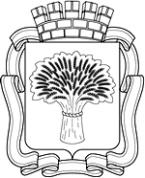 Российская ФедерацияАдминистрация города Канска
Красноярского краяПОСТАНОВЛЕНИЕРоссийская ФедерацияАдминистрация города Канска
Красноярского краяПОСТАНОВЛЕНИЕРоссийская ФедерацияАдминистрация города Канска
Красноярского краяПОСТАНОВЛЕНИЕРоссийская ФедерацияАдминистрация города Канска
Красноярского краяПОСТАНОВЛЕНИЕ16.12.2020 г.                     №1120